竞争性磋商文件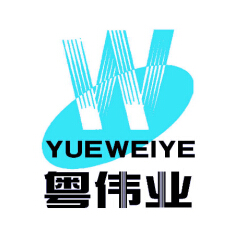 广东泰通伟业工程咨询有限公司     二〇二四年三月温馨提示（本提示内容非磋商文件的组成部分，仅为善意提醒。如有不一致，以磋商文件为准）磋商截止时间一到，采购代理机构不接收供应商的任何相关磋商资料、文件。为此，请适当提前到达。磋商保证金必须于磋商截止时间前到达磋商文件中所注明账户。由于转账当天不一定能够达账，为避免因磋商保证金未到账而导致磋商被拒，建议至少提前2个工作日转账。请正确填写《报价一览表》。多子包项目请仔细检查子包号，子包号与子包名称必须对应。请仔细检查磋商响应文件是否已按磋商文件要求盖章、签名、签署日期。磋商响应文件应按顺序编制页码。如所投产品属于许可证管理范围内的，须提交相应的许可证复印件。为了提高采购效率，节约社会交易成本与时间，望购买了磋商文件而决定不参加本次磋商的供应商，在磋商响应文件递交截止时间的3日前，按《磋商邀请函》中的联系方式，以书面形式告知采购代理机构。对您的支持与配合，谨此致谢。如需供应商支付的各种费用，如磋商文件售价、工程图纸押金、保证金和采购代理服务费等，磋商文件将书面详细告知，请供应商按磋商文件规定的方式和金额支付。目录磋商邀请书广东泰通伟业工程咨询有限公司（以下简称“采购代理机构”）受东莞市大学创新城建设发展有限公司（以下简称“采购人”）的委托，为松山湖国际创新创业社区2024年度系列活动采购项目(项目编号：TTWY-24015)采购所需的服务。本项目采用竞争性磋商采购方式，欢迎合格供应商就本项目提交密封磋商。一、采购项目概况1、采购项目名称：松山湖国际创新创业社区2024年度系列活动采购项目2、预算金额（元）：¥687548.00元（大写：人民币陆拾捌万柒仟伍佰肆拾捌元整）3、项目内容4、项目需求详细内容请参阅采购文件第三部分《用户需求书》。二、供应商须满足以下资格条件：1、供应商须为在中华人民共和国境内登记注册的具有独立承担民事责任能力的法人或其他组织【提供《营业执照》复印件（加盖公章）或《事业单位法人证书》复印件（加盖公章）或其他主体证书复印件（加盖公章）】。2、参加采购活动前三年内，在经营活动中没有重大违法记录（须提供书面声明）。重大违法记录，是指供应商因违法经营受到刑事处罚或者责令停产停业、吊销许可证或者执照、较大数额罚款等行政处罚。（根据财库〔2022〕3号文，“较大数额罚款”认定为200万元以上的罚款，法律、行政法规以及国务院有关部门明确规定相关领域“较大数额罚款”标准高于200万元的，从其规定，如有最新发文通知，按最新文件执行）。3、供应商的单位负责人为同一人或者存在直接控股、管理关系的不同供应商，不得参加同一合同项下的采购活动。4、未被列入“信用中国”网站(www.creditchina.gov.cn)“记录失信被执行人或重大税收违法失信主体或政府采购严重违法失信行为”记录名单。以代理机构于磋商截止日当天在“信用中国”网站查询结果为准，如相关失信记录已失效，供应商需提供相关证明资料。5、本次项目不接受联合体磋商。三、获取磋商文件：本项目不进行实名登记报名，拟参加磋商的供应商于磋商截止时间前自行网上下载采购文件。采购文件下载地址：中国招标投标公共服务平台（http://www.cebpubservice.com/）、东莞实业投资控股集团有限公司-招标采购栏目（http://www.dgsy.com.cn/）、代理公司官网（http://www.weiyecoltd.com/）。采购结果公告发布媒介：东莞实业投资控股集团有限公司-招标采购栏目（http://www.dgsy.com.cn/）磋商文件公告期限：自公告之日起三个工作日。四、接收响应文件的时间、地点、截止时间，开启响应文件时间、地点：1、接收响应文件的时间：2024年4月2日上午09:00～09:30。2、接收响应文件截止时间及开启响应文件时间：2024年4月2日上午09:30。3、接收响应文件地点：广东省东莞市南城街道科创路100号2栋1302室。五、采购代理机构及采购人的地址和联系方式：采购代理机构：广东泰通伟业工程咨询有限公司地    址：广东省东莞市南城街道科创路100号2栋1302室项目联系人: 冼小姐电    话：0769-22652033邮    箱：WYZFCG@126.com采 购 人：东莞市大学创新城建设发展有限公司地    址：东莞市松山湖大学创新城G4栋20层联 系 人: 翟工电    话：0769-38888010                                         东莞市大学创新城建设发展有限公司广东泰通伟业工程咨询有限公司2024年3月22日供应商须知一、说  明1.适用范围1.1本磋商文件仅适用于本次采购邀请中所叙述的项目。1.2本磋商文件的解释权在采购代理机构。2.定义2.1“采购人”是指东莞市大学创新城建设发展有限公司。2.2“采购代理机构”是指广东泰通伟业工程咨询有限公司。2.3“供应商”指向采购代理机构提交响应文件的法人。2.4 货物：卖方按磋商文件规定向买方提供的货物。2.5 服务：磋商文件规定卖方必须承担的咨询、技术协助、培训及其它相关义务。2.6 语言：磋商文件的语言为简体中文。2.7 日期：指公历日。2.8 时间：指北京时间。3.适用法律采购人、供应商和采购代理机构均应当参照东莞市大学创新城建设发展有限公司相关招标采购规定执行。4.本项目不接受联合体磋商。5.禁止事项5.1采购人、供应商和采购代理机构不得相互串通损害国家利益、社会公共利益和其他当事人的合法权益。5.2供应商不得向采购人、采购代理机构、磋商小组的组成人员行贿或者采取其他不正当手段谋取成交。5.3采购代理机构不得向采购人行贿或者采取其他不正当手段谋取非法利益。5.4除供应商被要求对响应文件进行质疑澄清外，从开启响应文件之时起至授予合同止，供应商不得就与其响应文件有关的事项主动与磋商小组、采购人以及采购代理机构接触。6.保密及其它注意事项6.1凡参与采购工作的有关人员均应自觉接受有关主管部门的监督，不得向他人透露可能影响公平竞争的有关情况。6.2开启响应文件后，直至向成交供应商发出《成交通知书》止，凡与审查、澄清、评估和比较有关资料以及评审意见等，均不得向供应商及与评审无关的其他人透露。在采购工作结束后，与评审情况有接触的任何人，不得将评审情况扩散出磋商小组人员之外。6.3在评审期间，供应商不得向磋商小组成员询问评审情况，不得进行旨在影响评审结果的活动。6.4磋商小组不向未成交供应商解释落选原因，不退还响应文件。6.5所有供应商自行承担与响应有关的全部费用。采购人和采购代理机构在任何情况下均不承担该费用。7.供应商诚信管理7.1供应商在本磋商项目的竞争中应自觉遵循诚实信用原则，不得存在腐败、欺诈或其他严重违背诚信原则的行为。“腐败行为”是指提供、给予任何有价值的东西来影响采购人员在采购过程或合同实施过程中的行为；“欺诈行为”是指为了影响采购过程或合同实施过程而谎报、隐瞒事实，损害采购人的利益，包括供应商之间串通响应（递交响应书之前或之后），人为地使响应丧失竞争性，损害采购人从公开竞争中所能获得的权益。7.2如果采购人或采购代理机构有证据表明供应商在本磋商项目的竞争中存在腐败、欺诈或其他严重违背诚信原则的行为，则将拒绝其响应。二、磋商文件说明8.磋商文件构成8.1磋商文件用以阐明项目情况、评审程序、评审办法、定标标准和合同条款参考范本和响应文件的制作等，由磋商邀请书、供应商须知、用户需求书、合同范本和响应文件格式构成。9.磋商文件的修改9.1提交首次响应文件截止之日前，采购人、采购代理机构或者磋商小组可以对已发出的磋商文件进行必要的澄清或者修改，澄清或者修改的内容作为磋商文件的组成部分。澄清或者修改的内容可能影响响应文件编制的，将在提交首次响应文件截止时间5日前以书面形式通知所有获取磋商文件的供应商。9.2如果修改的时间距响应文件递交截止时间不足5日的，将相应顺延递交首次响应文件截止时间。三、响应文件的制作10.制作要求10.1供应商应当仔细阅读磋商文件的所有内容，按磋商文件的要求提供响应文件，并保证所提供的全部资料的真实性及对磋商文件作出实质性响应。10.2供应商应按磋商文件中提供的响应文件格式制作响应文件。如有关表格不能满足填报需要，可以对表格格式作出相应调整，但不得更改表格的实质性内容。10.3供应商应提供正本一份、副本三份、唱标信封一份。在每一份响应文件上要明确注明“正本”、“副本”或“唱标信封”字样，一旦正本和副本有差异，以正本为准。10.4响应文件的正本必须打印，并由供应商的法定代表人或经正式授权对供应商有约束力的委托代理人在响应文件上签字并加盖公章。委托代理人必须出具书面形式的《授权委托书》并附在响应文件中。响应文件的副本可采用正本的复印件。10.5除供应商对错处作必要修改外，响应文件中不许有加行、涂改或改写。任何行间插字、涂改和增删，必须由供应商的法定代表人或委托代理人在修改处签字或加盖公章才有效。10.6电报、电话、传真、电子邮件形式的响应概不接受。11.响应文件的内容11.1响应文件应包括下列部分：11.1.1价格文件11.1.2商务、技术文件11.1.3唱标信封（须独立密封）供应商应如实详细提供第11.1款所要求的全部资料，价格部分文件必须单独装订成册，商务、技术和其他证明资料等磋商响应文件不能出现磋商价格。11.2响应（磋商）报价（1）响应（磋商）报价应为人民币含税全包价，报价应包含服务及所需的各种税费、售后服务费及合同实施过程中的应预见和不可预见费用等完成合同规定责任和义务、达到合同目的的一切费用。（2）磋商报价应包括所有应支付的对专利权和版权、设计或其他知识产权而需要向其他方支付的版税。（3）供应商应按响应文件的《报价一览表》格式填写响应内容的单价和总价。（4）供应商每次报价超过预算金额视为非实质性响应磋商而予以拒绝。（5）经磋商后，供应商所报的最后磋商报价在合同执行过程中是固定不变的，不得以任何理由予以变更。（6）供应商只能就单个项目提供唯一的方案和报价，不接受选择性的方案和报价。11.3证明供应商合格和资格的文件11.4供应商应当提交具备履行合同的证明文件。11.5证明文件包括：履行合同所必须具备的财务能力证明、技术能力证明，符合磋商文件资格要求的证明等。11.6证明服务的合格性和符合磋商文件规定的文件。11.7供应商应提交其拟供的合同项下的服务的合格性符合磋商文件规定的证明文件，并作为其响应文件的一部分。11.8服务合格性的证明文件应包括服务来源地的说明，服务与磋商文件的要求相一致的证明文件，其他说明所提供服务已对技术要求做出了实质性响应的文件或说明与技术规格条文的偏差和例外等，形式可以是文字说明、图纸及其他资料。12.响应文件格式12.1供应商应将响应文件装订成册，并填写“响应文件目录”。上述文件及表格为供应商必须提交的文件，各供应商可以根据实际情况增加内容，但不得擅自减少有关内容。响应文件的完整性是评审的内容之一。13.磋商保证金13.1供应商应向采购代理机构提交磋商保证金，并作为其响应文件的一部分。磋商保证金的金额：13.2供应商应按要求提交磋商保证金，供应商采用银行转账、电汇的形式缴交，磋商供应商与交款人名称必须一致，非磋商供应商缴纳的磋商保证金无效。13.3磋商保证金的提交，应符合下列规定： 磋商保证金采用转帐、电汇方式提交，应符合以下要求：保证金汇入以下磋商保证金专用账户，不接收由以供应商分支机构、私人帐户和其他单位转入的保证金。磋商保证金必须在磋商响应文件递交截止前到账，磋商保证金未按规定时间到达指定账户或提交金额不足的，将被视为无效响应。且在备注或用途中注明本项目的项目编号。磋商保证金专用账户如下：账户名称：广东泰通伟业工程咨询有限公司账  号：6232590699050071123开户行：广发银行股份有限公司东莞东城星城支行供应商必须保证资金以其供应商的名称（以分公司或子公司汇款无效）在本项目磋商响应文件截止前汇入到保证金专用账户（以银行到帐为准），可采用银行转帐方式提交，但不可以采用现金方式（包括以存现方式）提交，未按要求提交磋商保证金的将导致废标。13.4供应商应将汇款底单复印件附在《磋商保证金汇入情况说明》中。并将《磋商保证金汇入情况说明》密封在单独的唱标信封内。磋商保证金的汇入单位名称须与磋商供应商名称一致，不接受以分支机构名义或个人账户代替供应商进行汇款。13.5凡没有根据规定递交磋商保证金的，应视为非响应性磋商予以拒绝。13.6未成交供应商的磋商保证金自成交通知书发出后5个工作日内退还（不计利息）；成交供应商的磋商保证金，将在其签署合同后，采购代理机构在5个工作日内退还（不计利息）。逾期办理的，采购人不承担迟延退款责任。13.7下列任何情况发生时，磋商保证金将被没收：13.7.1供应商在磋商文件中规定的磋商有效期内撤回其磋商；13.7.2供应商串通磋商或者以其他弄虚作假方式磋商；13.7.3成交供应商在规定期限内未能按规定签订合同；13.7.4法律法规规定和磋商文件中规定的其它情况。14.响应有效期14.1响应文件从开启响应文件之日起，响应有效期为90个工作日。14.2特殊情况下，采购代理机构可于响应有效期期满之前，要求供应商同意延长响应有效期，要求与答复均应为书面形式。对于同意该要求的供应商，既不要求也不允许其修改响应文件。四、响应文件的递交15.响应文件的密封和标记15.1供应商应将响应文件正本和副本用信封分别密封，并标明供应商的名称、采购编号及“正本”或“副本”字样。15.2唱标信封应单独密封，与磋商响应文件一同提交。15.3在磋商响应文件密封袋上均应标明以下内容：① 收 件 人：；② 项目名称：；③ 采购编号：；④        年   月   日   时   分开标，此时间以前不得开封；⑤ 标明供应商名称、地址、联系人和电话以及文件的种类（如价格文件、商务技术文件、唱标信封等）。15.4供应商应按上述规定进行密封和标记后，将响应文件按照磋商文件中规定的时间和地址送至采购代理机构。15.5未按上述规定进行密封、标记和递交的，采购代理机构对响应文件的不依时间递交、误投、破损、封装不合格或提前拆封不负责。16.响应文件的递交16.1所有响应文件都必须在响应截止时间之前送至采购代理机构。16.2采购代理机构拒绝接受以下文件：（1）提前递交的文件，（2）在响应截止时间后递交的响应文件，（3）未按规定包装和密封的响应文件。16.3响应文件的修改与撤回（1）供应商在递交响应文件后到响应截止时间之前，可以补充、修改或撤回其响应文件，但供应商必须以书面形式通知采购代理机构。补充、修改的内容与响应文件不一致的，以补偿、修改的内容为准。（2）除法律法规允许的情况外，在响应截止时间之后至响应有效期之间的这段时间内，供应商不得对其响应文件做任何修改，亦不得撤回其响应，否则磋商保证金将不予退还。五、采购仪式和评审会议17.开启响应文件17.1采购代理机构在《磋商邀请书》规定的日期、时间和地点在有供应商代表在场的场合组织采购仪式，参加采购仪式的代表应签名报到以证明其出席。17.2开启响应文件前，采购人、采购代理机构和供应商将检查响应文件的密封情况。在确认密封完好后，进行拆封唱标。唱标主要内容为响应文件正本中磋商保证金的内容以及采购代理机构认为合适的其他内容，并做记录。18.磋商小组18.1采购代理机构将根据项目特点组建磋商小组，磋商小组由采购人代表和评审专家共3人或以上单数组成，其中评审专家人数不得少于磋商小组成员总数的2/3。19.对响应文件的初审19.1开启响应文件后，采购代理机构将组织磋商小组对响应文件进行初审，初审包括资格性审查和符合性审查。19.2资格性审查是指依据法律规定和磋商文件的规定，对响应文件中的资格证明等进行审查，确定供应商是否具备响应资格。19.3符合性审查是指依据磋商文件的规定，从响应文件的有效性、完整性和对磋商文件的响应程度进行审查，以确定是否对磋商文件的实质性要求作出响应，包括审查响应文件是否完整，有否计算错误，文件签署是否合格，响应书的编排是否有序等。19.4在对响应文件进行详细评估之前，磋商小组将审查每份响应文件是否实质上响应了磋商文件的要求。实质性响应的响应应该是与磋商文件要求的全部条款、条件和规格相符，没有重大偏离的响应。对关键条文的偏离、保留或反对，例如关于适用法律、税及关税等的偏离将被认为是实质上的偏离，而纠正这些偏离将影响到其他提交实质性响应响应的供应商的公平竞争地位。19.5磋商小组确定响应文件的响应性，只根据响应文件本身的内容，而不寻找外部的证据。19.6实质上没有响应磋商文件要求的响应文件将被拒绝。供应商不得通过修正或撤销不合要求的偏离或保留从而使其响应成为实质上的响应。20.对响应文件的澄清20.1磋商小组在对响应文件的有效性、完整性和响应程度进行审查时，可以要求供应商对响应文件中含义不明确、同类问题表述不一致或者有明显文字和计算错误的内容等作出必要的澄清、说明或者更正。供应商澄清、说明或者更正响应文件应当以书面形式作出。供应商的澄清、说明或者更正应当由法定代表人或其授权代表签字或者加盖公章。由授权代表签字的，应当附法定代表人授权书。供应商为自然人的，应当由本人签字并附身份证明。磋商小组不接受响应人主动提出的澄清、说明或更正。20.2响应文件内容表述不一致按照以下方法处理：响应文件中报价一览表内容与响应文件明细表内容不一致的，以报价一览表为准；响应文件的大写金额和小写金额不一致的，以大写金额为准；总价金额与按单价汇总金额不一致的，以单价金额计算结果为准；单价金额小数点有明显错位的，应以单价为准，并修改总价；对不同文字文本响应文件的解释发生异议的，应以中文文本为准。20.3供应商的法定代表人或委托代理人应当按照采购代理机构通知的时间和地点接受询问，对响应文件中含义不明确的内容作必要的澄清、说明或者纠正。21.开展磋商21.1主持人宣布评审纪律，磋商小组所有成员及相关工作人员签名确认。21.2磋商小组所有成员应当集中与单一供应商分别进行一轮或多轮的磋商（具体磋商轮次由磋商小组视情况决定）在磋商中，磋商小组及有关当事人应当严格遵循保密原则，任何人不得透露与磋商有关的供应商的技术、价格和其他信息。21.3在磋商过程中，磋商小组可以根据磋商文件和磋商情况实质性变动采购需求中的技术、服务要求以及合同草案条款，但不得变动磋商文件中的其他内容，并应当以书面形式通知所有参加磋商的供应商。实质性变动的内容，须经采购人代表确认。对磋商文件作出的实质性变动是磋商文件的有效组成部分。21.4供应商应当按照磋商文件的变动情况和磋商小组的要求重新提交响应文件（或补充以书面材料），并由其法定代表人或授权代表签字或者加盖公章。由授权代表签字的，应当附法定代表人授权书。供应商为自然人的，应当由本人签字并附身份证明。补充文件是响应文件的组成部分。22.最后报价22.1磋商文件能够详细列明采购标的的技术、服务要求的，磋商结束后，磋商小组应当要求所有实质性响应的供应商在规定时间内提交最后报价，除法律法规规定的允许的情况外，提交最后报价的供应商不得少于3家。最后报价是供应商响应文件的有效组成部分。22.2已提交响应文件的供应商，在提交最后报价之前，可以根据磋商情况退出磋商。采购人、采购代理机构应当退还退出磋商的供应商的磋商保证金。23.综合评分经磋商确定最终采购需求和提交最后报价的供应商后，由磋商小组采用综合评分法对提交最后报价的供应商的响应文件和最后报价进行综合评分。详见本文件《第四篇 评标工作大纲》。六、确定成交供应商24.确定成交24.1磋商小组完成评审工作后，出具评审报告，推荐3名以上成交候选供应商。符合法律法规允许的情况的，可以推荐2家成交候选供应商。24.2采购人从成交候选供应商名单中按照综合得分排序确定1名成交供应商。24.3根据响应或评审情况，采购代理机构保留在确定成交供应商之前任何时候接受或拒绝任何响应，以及宣布评审程序无效或拒绝所有响应的权力，对受影响的供应商不承担任何责任，也无义务向受影响的供应商解释这一行动的理由。25.资格后审25.1采购人将根据磋商文件中的要求，对评委会推荐的成交候选人进行资格后审。25.2成交候选人须无条件配合资格后审，否则采购人有权取消成交资格。25.3资格后审须提供包括但不限于营业执照、税务登记证和在磋商响应文件中提供的资质证明文件、合同等重要证明文件的原件进行核对，综合考察成交供应商的履约能力。如采购人要求还须提供业绩证明的其他材料,成交候选人须配合提供。如授权其分支机构进行项目实施或提供售后服务的，亦应提供其与分支机构关系的法律证明材料。25.4如发现供应商提交虚假资料谋取成交的，采购人有权没收其磋商保证金，并保留追究其赔偿采购人由此而造成一切损失的责任。25.5采购人保留审查成交供应商是否有能力令采购人满意的履行合同的权利，包括但不限于对成交供应商的规模、人员、场地、生产能力、供货能力等方面的核实或现场考察。如果审查通过，采购人将把合同授予该供应商；如果审查没有通过，采购人将拒绝其磋商，并对下一个候选的供应商能否令人满意地履行合同作类似的审查或重新采购。26.成交通知26.1采购代理机构将在采购人确定成交供应商后之日起的2个工作日内发出《成交通知书》，并公告成交结果。26.2《成交通知书》是签订采购合同的依据和组成部分。26.3成交结果将在东莞实业投资控股集团有限公司-招标采购栏目（http://www.dgsy.com.cn/）上公告，同时向成交供应商发出成交通知书。七、签订采购合同27.采购人与成交供应商应当在成交通知书发出之日起30日内，按照磋商文件确定的事项签订采购合同。28.合同内容不得与磋商文件和响应文件内容有实质性偏离。29.采购合同自签订之日起7个工作日内，采购人应将合同副本报采购代理机构归档。30	履约担保30.1签订合同前，成交供应商应提交履约担保。30.2成交供应商向采购人提交履约担保，履约担保形式：☑履约保证金；☑ 银行履约保函；□担保公司履约担保书。履约担保金额：人民币（合同价的5%）元整。履约担保账户：采购人指定账户。30.3履约保函应是由银行支行一级或以上银行机构出具，并经甲方同意，非东莞市行政区内的银行出具的保函需经担保银行所在地公证机关公证并出具公证书。履约保函的内容，应符合磋商文件、磋商响应文件和采购合同的要求。履约保函应在采购合同有效期满后28天内继续有效。30.4若成交供应商不按规定提交履约担保，采购人将有充分的理由解除合同，给采购人造成的损失超过履约保证金数额的，还应当对超过部分予以赔偿。30.5在整个项目验收合格后，成交供应商向采购人提交退回履约担保的申请，采购人办理履约担保退还手续，将履约担保退回原成交供应商的汇入帐户。31.发票31.1该项目获得成交的成交供应商在执行合同过程中，向采购人出具的发票必须是由成交供应商开具，不得以其他单位或个人名义出具。31.2成交供应商需提交增值税专用发票，并于备注栏写明项目名称及合同名称。31.3在合同履行期间，如遇国家的税率调整，则以开具发票的时间为准，以原合同约定价格不含税金额不变作为基准，按照新税率重新计算含税价格。八、成交服务费32.成交服务费32.1成交供应商须向采购代理机构按如下标准和规定交纳成交服务费。32.2成交服务费参照国家计委[计价格[2002]1980号]文和国家发改委[发改价格[2011]534号]文及相关规定收取，按差额定率累进法计算，按服务类的七折收取，以成交通知书中确定的成交总金额作为收费的计算依据。成交服务费最低收费标准为柒仟元整。32.3服务费的货币为人民币。32.4服务费应由成交供应商在采购结果公示发出之后，成交供应商收到《成交服务费收取通知书》后交纳，不在报价中单列。32.5以转账或现金的形式支付。九、质疑与回复33   质疑与回复33.1 质疑书应当包括下列主要内容：　　（1）供应商的姓名或者名称、地址、邮编、联系人及联系电话；　　（2）质疑项目的名称、编号；　　（3）具体、明确的质疑事项和与质疑事项相关的请求；　　（4）事实依据；　　（5）必要的法律依据；　　（6）提出质疑的日期。33.2. 质疑书应当署名。质疑人为自然人的，应当由本人签名；质疑人为法人或者其他组织的，应当由法定代表人或者主要负责人签名并加盖公章。33.3. 供应商认为磋商文件的内容损害其权益的，应当以书面形式（加盖公章）在磋商文件公示期间或者自期满之日起7个工作日内向采购代理机构提交质疑书原件，逾期质疑无效。供应商以电话、传真或电邮形式提交的质疑属于无效质疑。33.4. 供应商认为采购过程和成交结果使自己的权益受到损害的，应当以书面形式（加盖公章）在知道或者应知其权益受到损害之日起7个工作日内向采购代理机构提交质疑书原件，逾期质疑无效。供应商以电话、传真或电邮形式提交的质疑属于无效质疑。联系人：冼小姐/0769-22652033；联系地址：广东省东莞市南城街道科创路100号2栋1302室。33.5.供应商在法定质疑期内一次性提出针对同一采购程序环节的质疑。33.6.质疑内容不得含有虚假、恶意成分。依据谁主张谁举证的原则，质疑者提供的质疑书应当包括下列主要内容：具体的质疑事项、事实依据及相关确凿的证明材料和注明事实的确切来源、供应商名称、联系人与联系电话、质疑时间，质疑书应当署名并由法定代表人或授权代表签名并加盖公章。采购代理机构受理书面质疑书原件之日起，在规定的期限内作出答复。供应商捏造事实、提供虚假材料或者以非法手段取得证明材料进行投诉的，列入不良行为记录名单，禁止其1至3年内参加采购活动。33.7.采购代理机构在收到供应商的有效书面质疑后7个工作日内作出答复，但答复的内容不涉及商业秘密，质疑供应商对采购人、采购代理机构的质疑答复不满意，或采购人、采购代理机构未在规定期限内作出答复的，可以在答复期满后15个工作日内向采购监督管理部门提出投诉。投诉事项应该是经过质疑的事项。用户需求书第一章 商务需求书第二章 技术需求书一、项目概况1、采购人：东莞市大学创新城建设发展有限公司。2、项目名称：松山湖国际创新创业社区2024年度系列活动采购项目。3、服务时间：合同签订之日起至2025年4月30日或计划场次执行完成（以后到时间为准）。二、服务范围：松山湖国际创新创业社区2024年科创类系列活动，包含科创类活动、节日类活动、文化类活动、休闲娱乐类活动。活动将为企业打开资源渠道、打造企业交流空间、强化人才知识输出、提升社区科创环境。现需采购活动策划执行单位。全年预计开展活动及要求如下：科创类活动：全年预计开展24场科创类活动，包括20场I³系列及4场学术论坛、讲座类活动。其中I³系列活动包括6场I³创业·早参会、8场I³创业·下午茶、2场I³创业·博士论坛、4场I³创业·星空夜话。科创类系列活动总控制价208000元。活动限价如下表，活动初步方案或内容详见后附活动清单，最终费用以项目实施情况为准。科创类系列活动主要为邀请企业、社区负责人、行业专家等以早餐会、下午茶、讲座等方式进行，加强相互沟通、交流分享为会员企业赋能。节日类活动预计开展3场传统节日活动，包括端午、中秋、国庆几个重要传统节日。传统节日活动总预算91448元，活动限价如下表，初步方案或内容详见后附活动清单，最终费用以项目实施情况为准。文化类活动预计开展22场文化类活动，包括但不限于非遗系列、书法、插花、手工制作等文化活动20场；社区相亲舞会系列活动2场，活动总预算172100元，各场活动限价详见下表，初步方案或内容详见后附活动清单，最终费用以项目实施情况为准。休闲娱乐类活动预计开展2场“科技创新杯”棋牌友谊赛，时间待定，限价8000元/场，总预算不超过16000元，以最终项目实施费用为准。四、活动要求（一）方案策划：供应商应对上述所有活动进行策划及深化，并按照采购人要求的时间、方式向采购人提交策划方案，同时提交相关物料、活动清单及预算明细。深化活动方案后，实际预算原则上不能突破单场活动限价。若方案预算价超出合同单场限价（下浮后），则按限价结算。（二）物料采购：供应商提供的策划方案及物料清单、预算经采购人书面认可后，供应商负责相关物料及设施的采购（租赁）安装，相关费用由供应商自行承担。采购人提出建议的，供应商应根据采购人意见进行更改，所涉及的调整费超出合同限价的部分由采购人承担。（三）活动执行：物料及相关设施采购完毕后，供应商在采购人指定的时间内进行现场摆放、安装、布置，并按合同约定进行相关活动安排及承担活动所需的一切费用等，最终完成活动任务。（四）供应商依据清单进行采购（租赁）的物料应是无污染的安全产品，符合国家相关标准、甲方要求和合同目的，不存在任何的纠纷（包括但不限于：知识产权纠纷、所有权纠纷）并享有完整的权利，否则，采购人有权拒绝供应商采购的物料进场安装、使用，拒绝进场的行为并不影响合同、方案约定的进度要求，如有损失则由供应商自行承担。（五）供应商应在收到采购人通知后3天内提交策划方案，同时提交相关物料及活动清单。（六）采购人有权依据实际情况要求变更或修改方案，供应商需按照采购人的要求进行调整。（七）方案已经甲方确认且供应商已遵照方案布场安装完成后，采购人要求进行变更导致增加的相应材料、设备，因此增加了费用由采购人承担。（八）供应商应在采购人指定时间内完成全部受托事项，并经采购人书面确认合格。五、其他要求★采购人有权根据实际情况调整活动，按实结算。合同执行过程中，采购人如需变更项目计划，应提前以书面形式告知供应商，供应商依据采购人要求变更计划，由于变更所产生的费用及损失由供应商承担，采购人有权视情况同意供应商将执行周期予以合理顺延。合同期内，采购人有权根据实际需求增加计划外活动项目，供应商应配合实施，相关费用由采购人承担。活动涉及物料或清单，优先按《补充物料清单》单价（下浮后）执行。没有的参考市场价双方协商确定。 六、附件：预计活动清单（初步方案）（一）活动清单（初步方案）汇总（二）活动清单（初步方案）明细1、科创类活动2、节日类活动3、文化类活动4、休闲娱乐类活动5、暂未定活动补充物料清单（见后附清单）评审工作大纲一、磋商小组对响应文件进行初审，初审包括资格性审查和符合性审查。（一）资格性检查1)资格瑕疵包括但不限于：①资格证明文件未提供或不符合磋商文件要求的；②供应商与采购人、采购代理机构有利害关系的。2)磋商保证金瑕疵包括但不限于：①供应商未提交磋商文件保证金或金额不足；②提交方式、提交时间不符合采购要求；③磋商文件保证金有效期不符合采购要求的。（二）符合性检查1)供应商代表身份审查包括但不限于：①供应商代表无有效授权；②核对供应商代表身份时，不能提供相应的身份证明或不相符。2)响应文件的有效性、完整性瑕疵包括但不限于：①响应文件的数量、制作、密封、标记不符合要求；②响应文件无法定代表人或其授权代表签字，或签字人无法定代表人有效授权的；③签字盖章不符合磋商文件要求的；④响应文件内容有严重缺漏项的；⑤报价有严重缺漏项的；⑥响应文件的关键内容字迹模糊、无法辨认的。3)技术响应瑕疵包括但不限于：①响应文件不满足磋商文件中加注星号（★）的主要参数要求或加注星号的主要参数无技术资料支持的；②一般参数超出允许偏离的最大范围或最高项数的；③响应文件技术响应与事实不符或虚假磋商的；④《技术规格偏离表》填写不明或不实的；⑤将一个包中的内容拆开磋商的；⑥供应商对同一货物或服务磋商时，同时提供两套或两套以上的磋商方案的；⑦明显不符合技术规格、技术标准要求的；⑧其他未实质性响应磋商文件技术要求的。4)商务响应瑕疵包括但不限于：①磋商文件加注星号（★）的商务要求负偏离的；②项目完成期未满足磋商文件要求的；③报价超出采购预算的。④《商务条款偏离表》填写不明或不实的；⑤供应商低于成本报价竞标的；⑥响应文件附有采购人不能接受的条件的；⑦其他未实质性响应磋商文件商务要求的。5）报价包括但不限于：报价不得超过本磋商文件明确的项目预算。6）违规行为包括但不限于：①以他人的名义磋商、串通磋商、以行贿手段谋取成交或者以其他弄虚作假方式参与磋商的；②拒不按照要求对响应文件进行澄清、说明或者补正的；③扰乱开标、评标秩序，干扰磋商工作正常进行的。法律法规及磋商文件中规定的其它情形。经过磋商阶段后，磋商小组按照磋商文件确定的评审标准和方法对提交最后报价的供应商的响应文件进行评审和比较，推荐候选成交供应商，编制评审报告。三、评审因素及评分权重1、评委考核打分的评分因素及分值:总分100分注：（1）上证明文件均提供加盖公章复印件。（2）若开标当日磋商小组需要查看以上证明文件原件，供应商请在接到通知后规定时间内携带原件到达评标会场，接受核查，如因迟到或是其他原因不能携原件到达现场接受检查，其造成的所有后果供应商自行承担。（3）若成交将在发放成交通知书前逐一核对核查原件，请勿提供虚假、过期材料，否则将依据相关规定严肃处理。四、技术评审1.由磋商小组对所有响应文件的技术部分响应和指标进行审核和分析；对响应文件中文字、图纸说明和指标响应进行评分，填写《技术评分表》。2.磋商小组按评标标准独立对技术标进行评审，得出技术标评分。当磋商小组为五人时，在所有评委对同一份投标文件技术标评审的总评分中，去掉一个最高分和一个最低分，计算剩余总评分的算术平均值即为该供应商技术标的最终综合得分；当磋商小组为七人及以上单数时，在各评委的打分中，同一评委的最高评分减去最低评分，去掉分差最大评委的所有技术标评分（当一位或两位评委评分差值最大时均取消其评委评分，当多于两位评分差值均最大时，不取消任一评委评分），在所有剩余评委对同一份投标文件技术部分评审的总评分中，去掉一个最高分和一个最低分，计算剩余总评分的算术平均值即为该供应商技术部分的最终综合得分。五、商务评审1.由磋商小组评价每个供应商的商务条件，填写《商务评分表》。2.将每一个磋商小组成员的评分汇总，取其算术平均值，为该供应商的商务得分。六、报价评审1.价格核准：磋商小组对有效供应商的详细报价进行复核，审查是否有计算上的错误或供货范围上的错误。对错误修正的原则如下：1.1响应文件的大写金额和小写金额不一致的，以大写金额为准；1.2当单价和数量的乘积与总价不一致时，以单价为准，并修正总价，但单价金额小数点有明显错误的除外；1.3当分项之和与总价不一致时，以单价为准，并修正总价。2.价格评分：将磋商小组修正后的入围供应商的磋商报价，以最后报价最低的供应商的价格为磋商基准价，定基准价的价格评分。其他磋商报价得分＝价格评分×(磋商基准价／最后磋商报价)。由此算出各供应商的报价得分。七、综合得分的计算1.综合得分=技术评审得分+商务评审得分+磋商报价得分。2.将综合得分从高到低排出名次，总分第一名为第一成交候选供应商，第二名为第二成交候选供应商，第三名为第三成交候选供应商（综合得分相同的，按磋商报价得分顺序推荐；综合得分相同且磋商报价得分相同的，按技术得分顺序排列）。合同条款格式松山湖国际创新创业社区2024年度系列活动采购项目合同文件（参考格式）甲方（采购人）：东莞市大学创新城建设发展有限公司乙方（成交人）：根据《中华人民共和国民法典》及采购代理有限公司的磋商文件、成交通知书等相关资料的要求，经双方协商一致，签订本合同，共同遵守如下条款。一 项目概况1、项目名称：松山湖国际创新创业社区2024年度系列活动采购项目2、项目地点：东莞市松山湖3、项目范围：松山湖国际创新创业社区2024年科创类系列活动，包含科创类活动、节日类活动、文化类活动、休闲娱乐类活动。活动将为企业打开资源渠道、打造企业交流空间、强化人才知识输出、提升社区科创环境。4、服务期限：合同签订之日起至2025年4月30日（以后到时间为准）。二 合同价款及付款方式1、合同价款总价部分：实行单场活动限价包干方式报价，合同总价款（含税）为￥        元（大写人民币                 元），其中：增值税率为 6 %，税金金额￥       元，不含税合同总价款为￥          元。注：总价中应包括所有本次采购项目的所有相关费用，甲方不再另外支付任何费用），包括不限于：服务过程及安全设施；所有策划、布场、执行等人工费用（包括工资、福利、交通、食宿、通讯等费用）、材料、验收费、机械设备费、运输费及管理费、利润、税金等所有费用。（除甲方认可的变更外，价格不变）单价部分：按甲方预算清单统一下浮，下浮率    %；按综合单价包干，根据实际需求量及下浮后单价进行结算。成交下浮率在合同期内为固定下浮率，不因市场环境变化而调整。2、付款方式（1）支付方式：乙方完成单个活动后，提交请款资料及相关材料，经甲方审核无误后，支付单个活动项目款项。（2）按照现行税收政策规定，每次付款前，乙方必须提供合法有效、与本合同总价款条款中增值税税率一致的增值税专用发票给甲方，否则甲方有权拒绝付款且不构成违约；若合同执行期间，遇国家税务政策调整所引起的合同价格变化，按照不含税价格调整结算价格。（3）乙方收款账户信息如下：开户行：                             户  名：                             账  号：                             三、合同价格清单（一）活动清单（初步方案）汇总（二）补充物料清单单价见后附清单四 履约担保乙方在签订本合同前5个工作日内，必须提交履约担保，履约担保可采用履约保函或履约保证金形式：（一）若乙方提交履约保函，履约保函的内容及格式应先征求甲方同意，并应满足以下规定：1.履约保函必须是无条件不可撤销保函。2.履约保函必须由银行支行或以上级别机构出具，由非东莞市行政区域内的银行出具的履约保函需经银行所在地公证机关公证。3.履约保函担保金额为合同价的5％。4.履约保函的期限应从合同签订到工程竣工验收合格并按有关规定审核结算后28天内保持有效。5.如果乙方提交的履约保函的有效期届满时间先于合同文件要求的，乙方应在原提交的履约保函有效期届满前15天内，无条件办理保函延期手续，否则视为乙方违约，甲方可在保函到期前将保函金额转为现金存入履约保证金专户。6.履约保函开具或延期所产生的费用由乙方承担（二）若乙方提交履约保证金（金额为【      元】），可采用电汇、银行转账方式提交，但不可以采用现金方式（包括存现方式）提交。乙方必须保证资金以乙方的名称（以分公司或子公司汇款无效）在约定的日期前（即签订本合同前5个工作日内）到账（以银行收到为准）。在汇入履约保证金时在汇款单备注中注明：合同名称。履约保证金汇入以下专用账户：账户名称：东莞市大学创新城建设发展有限公司账    号：1060 1651 6010 0036 35开 户 行：广发银行松山湖支行（三）乙方如逾期未能缴纳履约保证金或提供银行履约保函，甲方有权废除乙方的成交资格，并保留没收磋商保证金的权利。（四）履约保证金的退还乙方向甲方缴纳的上述履约保证金，在工程竣工验收合格并按有关规定审核结算后无息退还。五 转包和分包（一）本合同为总承包合同，不能以任何形式进行分包；（二） 乙方不得部分转让或全部转让其应履行的合同义务。若甲方发现乙方存在转包或分包情形的， 甲方有权单方解除合同，乙方已提交的成果无偿归甲方所有。如甲方有已支付的合同款，乙方需全额退还甲方，并向甲方支付合同总金额20%的违约金。违约金不足以弥补甲方损失的，乙方应予以补足。六 违约责任（一）合同签订后，一方擅自违约或毁约导致合同无法履行，违约或毁约方应向守约方承担相应的违约责任，包括向守约方支付合同总价款10%的违约金，并赔偿因其违约给对方造成的其他损失。（二）在合同期内，乙方不得转让本项目任何的权利和义务。否则， 由此造成的一切损失均由乙方承担，并赔偿甲方合同总金额10%的违约金， 甲方有权提前终止本合同。（三）乙方提供假冒、劣质或以次充好的产品，一经质检部门证实， 由此造成的一切损失均由乙方承担，并赔偿甲方合同总金额10%的违约金， 甲方有权提前终止本合同，同时乙方必须承担由于产品质量、安装不当等引发的事故 (财产损失、人身伤亡) 责任和全部费用。（四）由于乙方的原因导致上述电梯未能通过东莞市质量技术监督局 (或相关主管部门) 年审的，因此造成的责任和费用由乙方全部承担。 （五）对在履行本合同过程中知悉的对方的客户资料、非专利技术等商业秘密和本合同信息， 甲乙双方均负有保密义务。除为履行本合同需要外，未经对方书面同意不得以任何方式向任何第三方泄漏。任何一方未履行本保密条款约定之义务者，除赔偿对方因此而遭受的损失外，还应向对方支付相当于本合同总价款 20 %的违约金。（六）由于乙方的原因，导致项目迟延的，每逾期一日乙方按合同金额的5‰向甲方支付违约金，违约金不足以弥补甲方损失的，乙方应予以补足；因乙方原因导致在规定时间内项目无法开展，或在规定时间未能完成，甲方有权解除合同；若甲方决定解除合同，乙方须退回甲方已支付的服务款并支付合同价款总额的20%作为违约金给甲方。若违约金不足以弥补甲方损失的，乙方应予以补足。（七）甲方发现乙方存在转包或分包的， 甲方有权单方面解除合同，乙方已提交的成果无偿归甲方所有。另外，如甲方有已支付款项的，乙方需全额退还 甲方已支付的货款，并向甲方支付合同总金额的20％的违约金。七 争议解决（一）本合同在履行期间，双方发生争议时，在不影响项目进度的前提下，双方可协商解决，或交由甲方母公司东莞实业投资控股集团有限公司业务办公会决议。（二）若双方不能通过协商达成协议，可依据《中华人民共和国民事诉讼法》和《中华人民共和国民法典》的有关规定，任何一方应向向不动产所在地即东莞市松山湖有管辖权的人民法院提出诉讼。八 合同解除和终止（一）有下列情形之一的，可以解除合同：1.甲、乙双方协商一致；2.因不可抗力致使合同无法履行。3.因一方违约致使合同无法履行。（二）甲、乙双方履行完本合同全部义务，工程竣工结算价款支付完毕，本合同即告终止。九 附则本合同正本一式柒份，甲方执肆份，乙方执贰份，采购代理执壹份均具同等法律效力，双方签字盖章后生效。十 其它约定事项本合同未尽事宜，可由甲乙双方商定，并签署书面补充协议。如果有附件，附件也是本合同不可缺少之组成部分，具有同等法律效力。合同附件甲方（盖章）：　                  乙方（盖章）：法定代表人或其委托                法定代表人或其委托代理人（签字）：                  代理人（签字）：                     开户名称：                                            开户银行：                                      帐号：        合同订立时间：        年     月     日合同签订地点：附件一：阳光合作协议甲方：乙方：    甲乙双方于      年      月      日签署了《          合同》（以下简称原合同），为加强双方阳光合作，保证职员职业安全，甲乙双方经协商签订本协议并作为双方共同遵守的阳光合作行为准则。一、甲方责任1.甲方有责任向乙方介绍本单位有关采购管理通用原则和本协议的规定。2.甲方有责任对本单位相关人员进行阳光合作教育。3.甲方人员应严格遵守本单位有关阳光合作管理的规定，不得接受乙方任何形式的回扣、实物、现金、有价证券、礼券等有价物品，不得参加乙方提供的旅游或其他可能影响职务行为公正履行的活动。 4.甲方人员如违反阳光合作管理制度及本协议规定，甲方视情节轻重、影响大小给予行政及经济处罚。5．对于乙方举报甲方人员违反阳光合作规定的情况，甲方应及时进行调查，根据调查情况进行处理，并将调查结果向乙方反馈。6.接受举报的一方应为举报方保密，不得对举报方进行报复，对举报属实和严格遵守《阳光合作协议》的合作方，在同等条件下给予后续合作的优先权。二、乙方责任1.乙方应保证乙方人员了解甲方有关采购管理通用原则和及本协议的规定，并遵照执行。2.乙方不得以任何形式给予甲方人员回扣、赠送实物、现金、有价证券、礼券等有价物品或提供旅游等其他可能影响职务行为公正履行的活动（以下统称“财物”）。3.乙方有责任接受甲方对乙方在合作期间阳光合作管理执行情况的监督，并对甲方相关调查工作主动配合。4.乙方有义务就甲方人员任何形式的索取或收受财物行为及时向甲方（直接联系人为东莞实业投资控股集团有限公司法律合规部）举报。如乙方或其人员向甲方人员给予财物，或甲方人员向乙方索取财物，乙方满足其要求并且未向甲方举报的，一经查实（包括但不限于被甲方核实属实，或者被司法机关或第三方核实属实的），甲方将在内部通报；乙方除应向甲方赔偿由此给甲方造成的损失外，乙方还应向甲方支付相当于原合同总价的10%的违约金，并对乙方知情不报人员进行相应处罚；连续出现2次及以上类似情况或者如因乙方在合作期间贿赂甲方人员，被司法机关立案查处核实属实的，甲方有权解除原合同，如甲方解除原合同的，则乙方应退还甲方所支付的所有款项并按原合同与本合同约定承担违约责任，且五年之内不得作为东实集团（东莞实业投资控股集团有限公司及下属子公司）合格供应商。5．甲方接受乙方实名或匿名举报，保证为举报者的信息保密，常设举报部门及电话： 举报受理部门：东莞实业投资控股集团有限公司法律合规部东实集团举报邮箱：dgsyxf@163.com东实集团举报电话：0769-28820703（周一至周五9:00-12:00和14:00-18:00）邮寄地址：东莞市东城区八一路1号机关二号大院9号楼，东莞实业投资控股集团有限公司法律合规部收，邮编523000。三、其他1.本协议是原合同的补充协议，与原合同有同等法律效力。2.本协议一式四份，甲方执贰份，乙方执贰份,具有同等法律效力。3.本协议经双方签署后生效。甲方（盖章）：                      乙方（盖章）： 法定代表人（授权代表）：		   法定代表人（授权代表）：签约日期：   年   月   日	       签约日期：   年   月   日第六篇磋商响应文件格式第一部分 价格文件（单独编制装订成册）报价一览表供应商名称：采购项目编号：供应商名称（加盖公章）：供应商法定代表人或受委托人（签名或盖私章）：日期：年月日     注：1、磋商响应总价栏须用大写金额和小写金额两种方式表示的磋商总价，报价保留小数点后两位。磋商总价大小写不一致，以大写为准。磋商总价必须准确唯一且应包含采购文件要求的所有费用。2、温馨提示：未按采购文件要求报价、填写报价一览表是导致供应商废标的常见问题，请供应商仔细填写，认真核对。分项报价表（一）活动清单（初步方案）汇总供应商名称（加盖公章）：供应商法定代表人或受委托人（签名或盖私章）：日期：年月日 （二）每场活动需结合要求编制明细报价（自编格式）第二部分  商务文件响应书致：广东泰通伟业工程咨询有限公司根据贵方（采购编号：）的采购邀请和磋商文件，供应商承诺如下：1.签字代表（姓名、职务）经正式授权并代表供应商（供应商名称、地址）提交响应文件正本份和副本份。2.供应商愿意参加响应并在成交后按磋商文件规定履行义务。3.供应商已详细审查全部磋商文件，包括澄清或修改文件（如有的话）等全部资料。供应商完全理解磋商文件的内容，不存在对磋商文件不明白和误解。4.响应文件中所提交的所有资料均是准确的和真实的，否则，我单位愿意放弃成交的权利和接受采购监督管理部门的处罚。5.参加本项目采购活动前3年内，在经营活动中没有重大违法记录。6.响应有效期为90个工作日，自开启响应文件之日起算。7.同意在成交后按照磋商文件的规定缴纳成交服务费。8.如果开启响应文件后，在响应有效期内撤回文件的，我单位愿意承担贵单位由此而产生的损失。9.供应商同意提供按照贵方可能要求的有关的一切资料，理解贵单位不一定要接受最低价的响应或收到的任何响应。10.与本响应有关的一切正式往来通讯请寄：供应商名称：            （盖公章）                   供应商代表姓名、职务（印刷体）：供应商联系电话、传真：日期：年月日法定代表人证明书致：广东泰通伟业工程咨询有限公司供应商名称: 单 位 性质：地      址：成 立 时间：年月日经 营 期限：姓名：性别：年龄：职务：系（供应商名称）的法定代表人。特此证明。供应商名称（加盖公章）法定代表人（签名或盖私章）：身份证号码：日      期：年月日须附：法定代表人身份证复印件授权委托书（加法人证明书）致：广东泰通伟业工程咨询有限公司本人  （姓名） 系     （供应商名称）        的法定代表人，现委托 （姓名） 为我方合法代理人。代理人根据授权，以我方名义签署、澄清、说明、补正、递交、撤回、修改        （项目名称）        [采购编号：　　　　　　　]磋商响应文件、签订合同和处理有关事宜，其法律后果由我方承担。本委托书于　    年　 月　 日签字生效，特此证明。代理人无转委托权供应商名称（加盖公章）法定代表人（签名或盖私章）：身份证号码：受托代理人（签名或盖私章）：身份证号码：日      期：年月日须附：授权代理人身份证复印件供应商基本情况说明一、公司基本情况1、公司名称： 电话号码：2、地  址： 传  真：3、注册资金： 经济性质：4、公司开户银行名称及账号：      5、营业注册执照号：  6、公司简介:7、公司财务情况：【价格单位：（人民币）元】二、供应商获得国家有关部门颁发的资质证明或荣誉：（如有）备注：以上资质或荣誉必须提供相关证明材料。兹证明上述声明是真实、正确的，并提供了全部能提供的资料和数据，我方同意遵照贵方要求出示有关证明文件。供应商名称（加盖公章）：供应商法定代表人或受委托人（签名或盖私章）：日期：年月日 偏离表要求：1.“磋商文件要求”见磋商文件“用户需求书”，“响应文件响应情况”是指供应商的投报情况。2.“偏离情况”包括“完全响应”、“正偏离”、“负偏离”。供应商名称（加盖公章）：供应商法定代表人或受委托人（签名或盖私章）：日期：年月日 磋商文件“★”号条款响应表注：1、供应商应按照磋商文件用户需求要求，逐条、如实地填写“偏离情况”项。“偏离情况”项为正偏离（或负偏离）的，必须在“具体偏离内容”项内详细说明与磋商文件的偏离内容，“偏离情况”项为无偏离的，在“具体偏离内容”项内填“无”。若发现此表未逐条填写或虚假填写本表，按无效磋商响应文件处理。2、由供应商自行补充磋商文件所有“★”号条款内容（如有），标注“★”号条款均为必须完全满足指标，供应商须进行实质性响应，供应商若有一项带“★”的条款未响应或不满足，将按无效磋商处理。供应商名称（加盖公章）：供应商法定代表人或受委托人（签名或盖私章）：日期：年月日供应商所获资质或奖项证书一览表供应商名称（加盖公章）：供应商法定代表人或受委托人（签名或盖私章）：日期：年月日 项目业绩一览表要求：供应商应当如实、完整地填写本表格，内容包括所有同类或近似项目业绩。根据评分标准提供相应的证明材料。在填写过程中请按年份顺序填写。供应商名称（加盖公章）：供应商法定代表人或受委托人（签名或盖私章）：日期：年月日 在经营活动中没有重大违法记录的书面声明致：        本公司参加采购项目（采购编号）的采购活动，并声明：    本公司参加本采购项目采购前3年内在经营活动中没有因违法经营受到刑事处罚或者责令停产停业、吊销许可证或者执照、较大数额罚款等行政处罚。    特此声明！供应商名称（加盖公章）：供应商法定代表人或受委托人（签名或盖私章）：日期：年月日 针对本项目拟派人员及其技术资格一览表要求：1.供应商可以根据本表格内容和实际情况制作本表格。2.供应商应当在响应文件中提供评分标准中要求提供的资料。（上述文件均加盖供应商公章）供应商名称（加盖公章）：供应商法定代表人或受委托人（签名或盖私章）：日期：年月日磋商保证金汇入情况说明（适用于转账、电汇方式）广东泰通伟业工程咨询有限公司： 本单位已按  （项目名称）   （采购编号：     ）的磋商文件要求，于年月日前以（付款形式）方式汇入指定帐户（帐户名称：，帐号：,开户银行：）。供应商磋商保证金的汇款情况：（详见附件－磋商保证金进帐单）汇出时间：年月日；汇款金额：（大写）人民币               元整（小写）￥元。汇款帐户名称：  （必须是磋商时使用的单位名称）   帐    号：  （必须是磋商时使用的帐号）     开户银行：    银行   省    市          (分行/支行)    本单位谨承诺上述资料是正确、真实的，如因上述证明与事实不符导致的一切损失，本单位保证承担赔偿等一切法律责任。磋商保证金退回时，请按上述资料退回。附件：磋商保证金进帐单复印件（加盖公章）（公章）年   月   日单位名称：           单位地址：           联系人：                   单位电话：                 联系人手机：              注：1、本说明的所有内容（包括所填写内容）均需打印；2、本说明及磋商保证金进帐单复印件（加盖公章）在磋商时放入唱标信封内。成交服务费承诺书致：广东泰通伟业工程咨询有限公司我单位在贵司代理的                      （项目名称）(项目编号：  )采购中若获成交，我们承诺收到领取《成交通知书》通知后，在五个工作日内向贵司缴纳成交服务费，否则视为放弃成交权利和义务。成交服务费参照国家计委[计价格[2002]1980号]文和国家发改委[发改价格[2011]534号]文及相关规定收取，按差额定率累进法计算，按服务类的70%收取。以成交通知书中确定的成交总金额作为收费的计算依据。成交服务费以电汇、现金或经贵公司认可的一种方式，向贵公司即广东泰通伟业工程咨询有限公司指定的银行帐号，一次性支付成交服务费。特此承诺！投标人名称（盖章）：投标人法定代表人或其授权代表（签名或盖私章）：地址： 电话： 传真： 承诺日期：第三部分 技术文件技术方案根据用户需求书编写。其他资料1、磋商文件要求提供的其他资料（如有）2、供应商认为需要提供的其他资料（如有）第四部分 唱标信封（单独编制装订成册，单独封装）唱标信封内装：（1）磋商保证金汇入情况说明及银行汇款凭证复印件加盖公章；（2）法定代表人证明书原件或正本复印件加盖公章；（3）法定代表人授权委托书原件或正本复印件加盖公章（法定代表人磋商的除外）；（4）磋商文件电子文件（须含盖章版PDF磋商响应文件和WORD版磋商响应文件各一版，文字采用WORD文档，计算表格采用 EXCEL文档, 可采用光盘介质或U盘装载）；项目内容采购服务单位数量服务期松山湖国际创新创业社区2024年度系列活动采购项目1一年内容保证金松山湖国际创新创业社区2024年度系列活动采购项目 人民币壹万叁仟柒佰元整（¥13700.00元）序号条款名称说  明1合格供应商详见“第一篇 磋商邀请书”中“二、供应商资格要求”2服务期合同签订之日起至2025年4月30日或计划场次执行完成（以后到时间为准）。3付款方式（1）支付方式：供应商完成单个活动后，提交请款资料及相关材料，经甲方审核无误后，支付单个活动项目款项。（2）按照现行税收政策规定，每次付款前，供应商必须提供合法有效、与本合同总价款条款中增值税税率（6%）一致的增值税专用发票给甲方，否则甲方有权拒绝付款且不构成违约；若合同执行期间，遇国家税务政策调整所引起的合同价格变化，按照不含税价格调整结算价格。4项目地点采购人指定地点。5报价要求报价包含以下两部分：1.总价部分：实行暂定总价单场活动限价包干方式报价，暂未定部分报价时按采购人预算金额填入，最终按采购人需求及合同单价进行结算。（注：总价中应包括所有本次采购项目的所有相关费用，采购人不再另外支付任何费用），包括不限于：服务过程及安全设施；所有策划、布场、执行等人工费用（包括工资、福利、交通、食宿、通讯等费用）、材料、验收费、机械设备费、运输费及管理费、利润、税金等所有费用。（除采购人认可的变更外，价格不变）2.单价部分：详见《补充物料清单》，按采购人预算清单统一下浮，下浮率≥0.00%；按综合单价包干，根据实际需求量及下浮后单价进行结算。成交下浮率在合同期内为固定下浮率，不因市场环境变化而调整。6磋商响应有效期自开标之日起90天。7合同条款供应商实质响应合同各条款。8其他服务要求详见技术需求书。科创类活动招标控制价汇总科创类活动招标控制价汇总科创类活动招标控制价汇总科创类活动招标控制价汇总科创类活动招标控制价汇总科创类活动招标控制价汇总序号主体活动计划实施时间计划场次单场限价合计费用1I³创业·早参会每2个月一场68000480002I³创业·下午茶每季度一场86500520003I³创新·博士论坛每6个月一场28000160004I³创新·星空夜话每季度一场415000600005学术论坛、讲座类活动每季度一场4800032000合计24208000节日类活动招标控制价汇总节日类活动招标控制价汇总节日类活动招标控制价汇总节日类活动招标控制价汇总节日类活动招标控制价汇总节日类活动招标控制价汇总序号主体活动计划实施时间计划场次单场限价合计费用1社区中秋国庆活动国庆、中秋节前后161448614482科学家活动基地端午节活动端午节前后115000150003科学家活动基地中秋活动中秋节前后11500015000合计391448文化类活动招标控制价汇总文化类活动招标控制价汇总文化类活动招标控制价汇总文化类活动招标控制价汇总文化类活动招标控制价汇总文化类活动招标控制价汇总一、非遗文化类活动一、非遗文化类活动一、非遗文化类活动一、非遗文化类活动一、非遗文化类活动一、非遗文化类活动序号主体活动计划实施时间计划场次单场限价合计费用1五谷主题画每两周1次1270027002绕线画、丝线画每两周1次1290029003掐丝珐琅（非遗掐丝珐琅画）每两周1次1300030004非遗螺钿胸针每两周1次1260026005广东三宝制作每两周1次1300030006莞香香牌制作每两周1次1310031007戏曲创意画制作每两周1次1310031008戳戳绣每两周1次1230023009香囊制作每两周1次12300230010非遗烧箔画每两周1次12800280011非遗二十四节气文创每两周1次12500250012非遗点翠每两周1次12900290013非遗传拓每两周1次13000300014非遗缠花发簪/胸针DIY每两周1次12700270015非遗竹编每两周1次12600260016非遗花草纸文创书灯每两周1次13000300017非遗岭南押花文创台灯每两周1次12500250018锦绣江山流沙画每两周1次13300330019非遗绒花DIY每两周1次14300430020非遗篆刻体验每两周1次142004200非遗类文化活动合计：58800元非遗类文化活动合计：58800元非遗类文化活动合计：58800元非遗类文化活动合计：58800元非遗类文化活动合计：58800元非遗类文化活动合计：58800元二、社区舞会活动二、社区舞会活动二、社区舞会活动二、社区舞会活动二、社区舞会活动二、社区舞会活动21社区相亲舞会5月、10月256650113300社区舞会项目合计：113300社区舞会项目合计：113300社区舞会项目合计：113300社区舞会项目合计：113300社区舞会项目合计：113300社区舞会项目合计：113300合计172100元合计172100元合计172100元合计172100元合计172100元合计172100元休闲娱乐类活动招标控制价汇总休闲娱乐类活动招标控制价汇总休闲娱乐类活动招标控制价汇总休闲娱乐类活动招标控制价汇总休闲娱乐类活动招标控制价汇总休闲娱乐类活动招标控制价汇总序号主体活动计划实施时间计划场次单场限价合计费用1棋牌竞技赛全年2次，时间待定28000160001.主题：棋牌竞技赛2.对象：社区企业员工+俱乐部会员等3.场地：暂定G4栋21楼4.规模：暂定100人5.内容：①按照报名人员合理分组；②制订赛制，合理安排赛程赛程；③活动基本内容要求：设计（赛程设计）、宣传、物料（含画报等设计），人员配置（每场包含并不限于裁判1名、计分人员1名）等6.设置比赛奖项及奖品：1.主题：棋牌竞技赛2.对象：社区企业员工+俱乐部会员等3.场地：暂定G4栋21楼4.规模：暂定100人5.内容：①按照报名人员合理分组；②制订赛制，合理安排赛程赛程；③活动基本内容要求：设计（赛程设计）、宣传、物料（含画报等设计），人员配置（每场包含并不限于裁判1名、计分人员1名）等6.设置比赛奖项及奖品：1.主题：棋牌竞技赛2.对象：社区企业员工+俱乐部会员等3.场地：暂定G4栋21楼4.规模：暂定100人5.内容：①按照报名人员合理分组；②制订赛制，合理安排赛程赛程；③活动基本内容要求：设计（赛程设计）、宣传、物料（含画报等设计），人员配置（每场包含并不限于裁判1名、计分人员1名）等6.设置比赛奖项及奖品：1.主题：棋牌竞技赛2.对象：社区企业员工+俱乐部会员等3.场地：暂定G4栋21楼4.规模：暂定100人5.内容：①按照报名人员合理分组；②制订赛制，合理安排赛程赛程；③活动基本内容要求：设计（赛程设计）、宣传、物料（含画报等设计），人员配置（每场包含并不限于裁判1名、计分人员1名）等6.设置比赛奖项及奖品：1.主题：棋牌竞技赛2.对象：社区企业员工+俱乐部会员等3.场地：暂定G4栋21楼4.规模：暂定100人5.内容：①按照报名人员合理分组；②制订赛制，合理安排赛程赛程；③活动基本内容要求：设计（赛程设计）、宣传、物料（含画报等设计），人员配置（每场包含并不限于裁判1名、计分人员1名）等6.设置比赛奖项及奖品：1.主题：棋牌竞技赛2.对象：社区企业员工+俱乐部会员等3.场地：暂定G4栋21楼4.规模：暂定100人5.内容：①按照报名人员合理分组；②制订赛制，合理安排赛程赛程；③活动基本内容要求：设计（赛程设计）、宣传、物料（含画报等设计），人员配置（每场包含并不限于裁判1名、计分人员1名）等6.设置比赛奖项及奖品：活动类型场次一、科创类活动241.1.1早餐会61.1.2下午茶81.1.3博士论坛21.1.4星空夜话41.1.5学术论坛、讲座4二、节日类活动32.1-中秋国庆12.2-科学家端午节12.3-科学家中秋节1三、文化类活动223.1-五谷主题画13.2-绕线画、丝线画13.3-掐丝珐琅（非遗掐丝珐琅画）13.4-非遗螺钿胸针13.5-广东三宝制作13.6-莞香香牌 制作13.7-戏曲创意画 制作13.8-戳戳绣13.9-香囊制作13.10-非遗烧箔画13.11-非遗二十四节气文创13.12-非遗点翠13.13-非遗传拓13.14-非遗缠花发簪/胸针 DIY13.15-非遗竹编13.16-非遗花草纸 文创书灯13.17-非遗岭南押花 文创台灯13.18-锦绣江山流沙画13.19-非遗绒花 DIY13.20-非遗篆刻 体验13.21-相亲舞会2四、休闲娱乐类活动24.1-棋牌竞技赛2I³创业·早餐会-明细I³创业·早餐会-明细I³创业·早餐会-明细序号名称活动主要内容1物料设计、执行各类海报及背景屏幕、PPT扉页等
活动执行团队统筹及服务2早餐四星级酒店或内知名大酒楼供应的中西餐早餐餐点，要求出品优良，色香味俱全。需包含上餐及侍餐服务。20人份3台面物料白绸桌布、蓝绸台布、餐布（20个）、水牌4一楼指引牌A3落地指引牌，2套I³创业·下午茶-明细I³创业·下午茶-明细I³创业·下午茶-明细序号名称活动主要内容1物料设计、执行各类海报及背景屏幕、PPT扉页等
活动执行团队统筹及服务2下午茶自助式茶歇、带餐具等辅助道具，20人位3台面物料圆桌桌布、台卡等4一楼指引牌A3落地指引牌，2套I³创新·博士论坛、学术论坛、讲座类活动I³创新·博士论坛、学术论坛、讲座类活动I³创新·博士论坛、学术论坛、讲座类活动序号名称活动主要内容1物料设计、统筹执行海报及背景屏幕，活动执行团队统筹及服务2专家邀请费根据不同专家的实际费用需求据实调整3茶歇自助式茶歇、带餐具等辅助道具，20人位4台面物料圆桌桌布、台卡等5一楼指引牌A3落地指引牌，2套I³创新·星空夜话I³创新·星空夜话I³创新·星空夜话序号名称活动主要内容1物料设计、统筹执行海报及背景屏幕，活动执行团队统筹及服务2下午茶自助式茶歇、带餐具等辅助道具3台面物料圆桌桌布、台卡等4一楼指引牌A3落地指引牌，2套5晚餐自助餐四星级酒店或内知名大酒楼供应的中西餐早餐餐点，要求出品优良，色香味俱全。需包含上餐及侍餐服务。40位社区中秋国庆活动社区中秋国庆活动社区中秋国庆活动社区中秋国庆活动社区中秋国庆活动序号名称活动主要内容单位数量1人才房展板550黑底灯布+桁架m2191人才房展板5*3*0.6mm2192灯谜龙门桁架+KT板10*3*4m项13国庆定制古风灯笼异形防水灯笼30*50cm个1504灯谜灯带装饰异形灯珠+灯泡项15灯谜券200克铜版纸异形成品8*15cm张2006定制雨伞定制防水半穿油纸雨伞82*82cm把117手工DIY一如：精致花灯，花草纸灯古风手提花灯42*18*22cm套3008手工DIY二如：月饼制作套3009小活动一如：定制中秋主题飞盘装置+桁架背景板+地贴1.8*1.8m套110小活动二如：投壶装置+箭矢+桁架背景板+地贴3*2m项111小活动三如：套圈圈项112礼品如：龙年玩偶（站高20厘米，毛绒）、香薰（200毫升）、招财猫、龙年快充线等套20013定制礼品定制集团及社区logo的纪念品套40014音响手拉音响项115露营桌椅露营风桌子1张椅子4张套1516参与活动介绍展架展架+KT板套617游园卡200克铜版纸双面彩色印刷异形张50018通关章中秋主题定制章套819DIY老师DIY教学人220现场工作人员游戏驻场工作人员人321柠檬茶移动餐车提供定制社区logo柠檬茶200杯+调配人员+餐车+定制杯套人/份20022设计费、运输、执行、安装费主背景板、灯谜券、拍照美陈、以及其他延伸物料项1科学家活动基地端午/中秋节活动科学家活动基地端午/中秋节活动科学家活动基地端午/中秋节活动科学家活动基地端午/中秋节活动科学家活动基地端午/中秋节活动序号名称活动主要内容单位数量1物料设计、统筹执行海报、背景屏幕、培训课件
活动执行团队统筹及服务套12传统食材教学
（含教师、学员及使用物料、食材、手工道具等）制作饺子、汤圆、月饼、粽子等传统美食
包括但不限于教师及所需要的食材、制作传统美食所需工具、手工艺品所需道具
包括但不限于会员学习所需要的食材、制作传统美食所需工具、手工艺品所需道具位403讲师培训费包括但不限于讲解传统节日历史、培训传统美食及手工艺品的制作次14音乐演奏包括但不限于非遗古琴民乐类演奏，如古琴、古筝、琵琶、古埙等场1（1）松山湖科学家活动基地文化系列活动（1）松山湖科学家活动基地文化系列活动（1）松山湖科学家活动基地文化系列活动（1）松山湖科学家活动基地文化系列活动（1）松山湖科学家活动基地文化系列活动（1）松山湖科学家活动基地文化系列活动（1）松山湖科学家活动基地文化系列活动序号活动名称活动简介参考图例活动流程介绍备注预计人数1五谷主题画五谷粮食画是以各类植物种子和五谷杂粮为本体，通过粘、贴、拼、雕等手段，利用其它附料粘贴而成的画面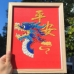 1节气/节日/文化介绍
2作品文化介绍
3作品指导制作完全
4合影留念
5非遗制作道具及相关物品含该活动物料物料、设计、布置、执行及教师。182绕线画、丝线画绕线画，也被称为弦丝画或钉子画，是一种独特的艺术形式。它的创作过程涉及在木板上钉上一圈钉子，然后围绕这些钉子缠绕线条。这种绘画方式不仅需要精细的手工技巧，还需要高度的专注和细心。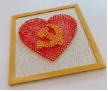 1节气/节日/文化介绍
2作品文化介绍
3作品指导制作完全
4合影留念
5非遗制作道具及相关物品含该活动物料物料、设计、布置、执行及教师。183掐丝珐琅（非遗掐丝珐琅画）掐丝珐琅画，是将珐琅技法移植到画板上的特种绘画艺术形式，其主要材质为仿金丝和珐琅釉料，不仅突破了景泰蓝只能附着于铜胎的限制，而且将珐琅技艺拓展于平面载体并使其产生立体效果，具有很高的观赏价值、收藏价值和人文价值。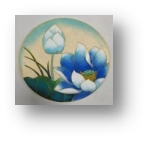 1节气/节日/文化介绍
2作品文化介绍
3作品指导制作完全
4合影留念
5非遗制作道具及相关物品含该活动物料物料、设计、布置、执行及教师。154非遗螺钿胸针螺钿，是指用螺壳与海贝磨制成人物、花鸟、几何图形或文字等薄片，根据画面需要而镶嵌在器物表面的装饰工艺的总称。用螺钿制作胸针，会有十分强烈的视觉效果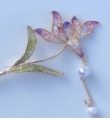 1节气/节日/文化介绍
2作品文化介绍
3作品指导制作完全
4合影留念
5非遗制作道具及相关物品含该活动物料物料、设计、布置、执行及教师。305广东三宝制作“广东三宝”指的是陈皮、老姜、禾杆草。老姜、陈皮、禾秆草其原值本来都不高，但经粤人用心却发挥出大量重要用途，物贱而用广，材小而效大无物可及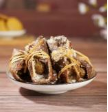 1节气/节日/文化介绍
2作品文化介绍
3作品指导制作完全
4合影留念
5非遗制作道具及相关物品含该活动物料物料、设计、布置、执行及教师。156莞香香牌 制作“莞香”是东莞特有的一种香料，沉香的一种。东莞种植莞香已有1800多年历史，也有香市之称。制作莞香香牌，感受香道的韵味。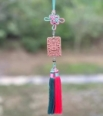 1节气/节日/文化介绍
2作品文化介绍
3作品指导制作完全
4合影留念
5非遗制作道具及相关物品含该活动物料物料、设计、布置、执行及教师。187戏曲创意画 制作用小道具妆点制作戏曲人物画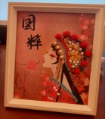 1节气/节日/文化介绍
2作品文化介绍
3作品指导制作完全
4合影留念
5非遗制作道具及相关物品含该活动物料物料、设计、布置、执行及教师。188戳戳绣墩绣或剁剁绣，是一种源自中国北方民间的传统手工刺绣技艺。这种技艺的特点是利用针和线在空白布面上进行戳绣，类似于小鸡啄米的动作，从而创造出各种图案。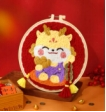 1节气/节日/文化介绍
2作品文化介绍
3作品指导制作完全
4合影留念
5非遗制作道具及相关物品含该活动物料物料、设计、布置、执行及教师。209香囊制作香囊是一种古老的装饰品和香料容器，它的历史可以追溯到古代中国。香囊通常由织物、金属材料或其他材料制成，内部可以填充各种芳香物质，如中草药末。它们的设计多样，有的可以直接挂在身上，有的则可以放入被中或车内进行熏香。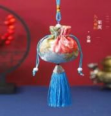 1节气/节日/文化介绍
2作品文化介绍
3作品指导制作完全
4合影留念
5非遗制作道具及相关物品含该活动物料物料、设计、布置、执行及教师。2010非遗烧箔画烧箔，又称贴箔，是一种传统手工艺品，已经被列入国家级非物质文化遗产名录。其制作过程大概分为四个步骤:“画”、“涂”、“贴”、“扫”。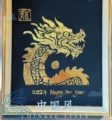 1节气/节日/文化介绍
2作品文化介绍
3作品指导制作完全
4合影留念
5非遗制作道具及相关物品含该活动物料物料、设计、布置、执行及教师。2011非遗二十四节气文创“二十四节气盘”盘子中心印制节气歌，周围点缀四个季节的树木，从中央向外的圆环分别从节气的季节、月份、具体日期、名称、气候特征进行了划分和定义，美观又实用。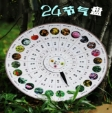 1节气/节日/文化介绍
2作品文化介绍
3作品指导制作完全
4合影留念
5非遗制作道具及相关物品含该活动物料物料、设计、布置、执行及教师。2012非遗点翠点翠是中国传统的金属工艺和羽毛工艺的结合，先用金或镏金的金属做成不同图案的底座，再把翠鸟背部亮丽的蓝色的羽毛仔细地镶嵌在座上，以制成各种首饰器物。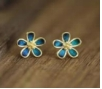 1节气/节日/文化介绍
2作品文化介绍
3作品指导制作完全
4合影留念
5非遗制作道具及相关物品含该活动物料物料、设计、布置、执行及教师。2013非遗传拓传拓技艺，福建省泉州市传统技艺，泉州市市级非物质文化遗产之一。传拓技艺是用纸和墨及传拓工具将铸刻在器物上的文字或图案捶印下来的一种方法，发明于魏晋南北朝时期。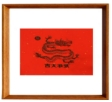 1节气/节日/文化介绍
2作品文化介绍
3作品指导制作完全
4合影留念
5非遗制作道具及相关物品含该活动物料物料、设计、布置、执行及教师。2014非遗缠花发簪/胸针 DIY缠花源于明代，盛于清代，现存于民间的藏品极少，并且被列为湖北省级非物质遗产保护项目。所谓“缠花”，就是用多色丝线在坯架上缠绕出各种美术品。坯架以纸板和铜丝扎成各种形状的坯架。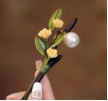 1节气/节日/文化介绍
2作品文化介绍
3作品指导制作完全
4合影留念
5非遗制作道具及相关物品含该活动物料物料、设计、布置、执行及教师。2015非遗竹编传统竹编工艺有着悠久的历史，竹编工艺品分为细丝工艺品和粗丝竹编工艺品。2008年6月7日，竹编经国务院批准列入第二批国家级非物质文化遗产名录。可用不同颜色竹篾编制纹理制作不同形状的画作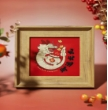 1节气/节日/文化介绍
2作品文化介绍
3作品指导制作完全
4合影留念
5非遗制作道具及相关物品含该活动物料物料、设计、布置、执行及教师。1516非遗花草纸 文创书灯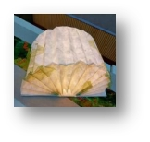 花草纸，起源于苗族，是一种源于中国最古老的手工造纸法制造出的纸张，距今已有一千四五百年的历史。将草、花撒在纸浆中，用简易的工具，在一池花粥中捞出，便能制作出一张张精美各异的花草纸。用花草纸制作书灯别有一番韵味1节气/节日/文化介绍
2作品文化介绍
3作品指导制作完全
4合影留念
5非遗制作道具及相关物品含该活动物料物料、设计、布置、执行及教师。1517非遗岭南押花 文创台灯岭南押花一门囊括各种植物粘贴工艺的传统手工技艺，选取各种天然植物花卉，经脱水处理，依其天然形态、纹脉和色泽，经过精心设计，匠心拼贴，真空装裱，将大自然的灵性和美丽长久定格。用押画制作文创台灯会有不一样的情调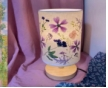 1节气/节日/文化介绍
2作品文化介绍
3作品指导制作完全
4合影留念
5非遗制作道具及相关物品含该活动物料物料、设计、布置、执行及教师。1518锦绣江山流沙画流沙画，由镜框、透明玻璃腔体、背景画、背板组成，在密封的玻璃腔体的空腔内，有氧化铝、磨刚沙、无色的混合液和适量的气泡。当玻璃腔体倒竖时，利用氧化铝和磨刚沙的比重不同以及气泡的上浮力，形成层次分明跌宕有序的画面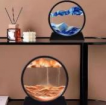 1节气/节日/文化介绍
2作品文化介绍
3作品指导制作完全
4合影留念
5非遗制作道具及相关物品含该活动物料物料、设计、布置、执行及教师。1519非遗绒花 DIY绒花，又称宫花、喜花，用丝绣编织，工艺精美，不仅外观雍容华丽，还谐音“荣华”，寓意吉祥富贵.绒花是用天然蚕丝制作而成的传统手工艺品，以头花、胸花、帽花、摆件等装饰品形式出现，用于礼仪事项、民俗节事以及日常生活中。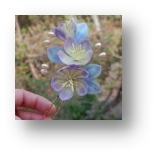 1节气/节日/文化介绍
2作品文化介绍
3作品指导制作完全
4合影留念
5非遗制作道具及相关物品含该活动物料物料、设计、布置、执行及教师。1620非遗篆刻 体验中国篆刻是一种以书法（主要是篆书）和镌刻（包括凿、铸）相结合，从而制作印章的艺术。它由中国古代的印章制作技艺发展而来，以石材为主要材料，以刻刀为工具，以汉字为表象。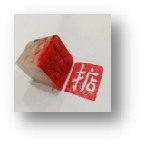 1节气/节日/文化介绍
2作品文化介绍
3作品指导制作完全
4合影留念
5非遗制作道具及相关物品含该活动物料物料、设计、布置、执行及教师。18（2）社区相亲舞会（2）社区相亲舞会（2）社区相亲舞会序号项目活动主要内容1活动设计、舞台设计\活动执行活动执行统筹 （场地踩点勘探、场地沟通，场地氛围布置道具搬运等）
活动预热海报设计、舞台及线下物料设计制作2现场灯光两组4米灯光柱，面光灯8个，配套LED灯、光束灯等若干，含灯光师8茶歇区自助茶歇（120人）9搭建及运费物料搭建及运费10舞蹈老师邀请费邀请专业的舞蹈老师2名现场教学11礼品30元标准伴手礼（120人）12主持人活动主持1人 13活动游戏互动环节线上及线下策划，执行、活动游戏道具等14舞会吧台桌椅套装一桌3椅，桌布，共40套15签到玫瑰花花120支16签到背景墙桁架+黑底灯布，气球装饰、配灯，尺寸4*2.4M，配桌椅、桌布17现场氛围装饰布置材质：气球、帷幔等装饰18会场里背景墙桁架+黑底灯布，KT板、气球装饰、配灯，尺寸4*2.8M19室外指引背景板桁架+黑底灯布，尺寸4*2.4M20水牌木质支架、KT板21摄影摄像摄影、摄像师各1位，含30s先导片剪辑及云上相册棋牌竞技赛棋牌竞技赛棋牌竞技赛序号名称活动主要内容1活动策划费用、宣传设计及费用各类海报及背景屏幕2棋牌物料准备（麻将、扑克牌等）预计约100人参与比赛规则指定及裁判3裁判员裁判*1人，计分*1人4奖品小礼品（30/50/80）审查项目内容是否符合资格性审查资格瑕疵资格性审查磋商保证金瑕疵符合性审查供应商代表身份审查符合性审查磋商响应文件的有效性、完整性瑕疵符合性审查技术响应瑕疵符合性审查商务响应瑕疵符合性审查报价符合性审查违规行为符合性审查法律法规及磋商文件中规定的其它情形。序号评审项目评审项目分值评审细则评审细则商务评分（15分）商务评分（15分）商务评分（15分）商务评分（15分）商务评分（15分）商务评分（15分）11业绩情况10分10分根据供应商2021年1月1日以来（以合同签订时间为准）承接的活动策划及执行类项目业绩情况进行评审，每提供一个得2分，本项最高10分。注：须提供合同及合同履行期内任意发票复印件并加盖供应商公章。22拟投人员情况3分3分1、投入本项目主要人员配置，5人以上的，得3分；3-4人的，得2分；1-2人的，得1分。【须提供以上人员需提供投标人（近半年不少于三个月）为其购买的社保证明、职称证、资格证等复印件加盖投标人公章。】33服务便利性2分2分1.供应商承诺在接到采购人通知后30分钟内到现场，得2分；2.供应商承诺在接到采购人通知后60分钟内到现场，得1分；3.其他情况或不提供不得分。注：须提供服务承诺书，并加盖供应商公章。技术评分（35分）技术评分（35分）技术评分（35分）技术评分（35分）技术评分（35分）技术评分（35分）11对服务项目的理解8分8分根据投标单位对服务项目工作范围、工作标准理解是否准确、认识是否深刻，以及对项目实施地点的熟悉了解程度等进行横向对比评价：优：投标人对服务项目的完全理解，且方案完整合理、可行性强，完全满足或优于采购文件要求，得8分；良：投标人对服务项目的理解准确，且方案完整、可行性一般，符合采购文件要求，得5分；中：投标人对服务项目的基本理解，且方案基本完整、可行性较差，基本符合采购文件要求，得2分。差：投标人对本项目的基本不理解，提供对应方案较差，得1分。未提供，不得分。22服务项目组织架构8分8分根据投标人的项目人员配备与管理架构方案进行评比：优：项目管理架构完整、分工明确、岗位责任制强,项目负责人管理经验丰富能力高,能全面高效地完成本项目，得8分；良：项目管理架构基本完整、分工较明确、岗位责任制一般,能较好的完成本项目，得5分；中：有项目管理架构和分工,项目负责人有一定的管理经验,能从事本项目服务，2分。差：项目管理架构和分工凌乱，责任制不明确，难以实施，得1分。未提供，不得分。33重点、难点分析及解决措施12分12分根据投标人对服务项目重点和难点进行的分析，以及投标人根据项目重点和难点所采取应对措施等进行综合评价。优：对重点、难点及所采取的应对措施比较得当、科学，得12分；良：对重点、难点及所采取的应对措施合理，妥当，得8分。中：对重点、难点及所采取的应对措施一般，得3分。差：对重点、难点及所采取的应对措施较差，得1分。未提供，不得分。44质量保证措施7分7分根据各投标人提供的活动质量保障措施（包括质量保证、应急方案）进行评比：优：质量保障措施详细完整，切实可行的，得7分；良：质量保障措施基本完整，可行性一般的，得4分；中：质量保障措施简单、不完整的，得2分；差：质量保障措施可行性差的，得1分；未提供，不得分。价格评审（50分）价格评审（50分）价格评审（50分）价格评审（50分）价格评审（50分）价格评审（50分）1总价部分总价部分25分25分价格分计算方法：满足磋商文件要求且磋商价格最低的磋商报价为评标基准价，其价格分为满分。其他供应商的价格分统一按照下列公式计算：磋商报价得分=(评标基准价／磋商报价)×价格权重×1002单价部分单价部分25分25分满足招标文件要求且磋商响应报价下浮率最多的报价为基准价，其价格分为满分，各供应商的价格评分统一按照下列公式计算：价格得分＝（1-评标基准下浮率）/（1-评标下浮率）×价格分值甲方（采购人）：东莞市大学创新城建设发展有限公司乙方（成交人）：协议签订时间：活动清单（初步方案）汇总活动清单（初步方案）汇总活动清单（初步方案）汇总活动清单（初步方案）汇总活动类型场次单价合计一、科创类活动241.1.1早餐会61.1.2下午茶81.1.3博士论坛21.1.4星空夜话41.1.5学术论坛、讲座4二、节日类活动32.1-中秋国庆12.2-科学家端午节12.3-科学家中秋节1三、文化类活动223.1-五谷主题画13.2-绕线画、丝线画13.3-掐丝珐琅（非遗掐丝珐琅画）13.4-非遗螺钿胸针13.5-广东三宝制作13.6-莞香香牌 制作13.7-戏曲创意画 制作13.8-戳戳绣13.9-香囊制作13.10-非遗烧箔画13.11-非遗二十四节气文创13.12-非遗点翠13.13-非遗传拓13.14-非遗缠花发簪/胸针 DIY13.15-非遗竹编13.16-非遗花草纸 文创书灯13.17-非遗岭南押花 文创台灯13.18-锦绣江山流沙画13.19-非遗绒花 DIY13.20-非遗篆刻 体验13.21-相亲舞会2四、休闲娱乐类活动24.1-棋牌竞技赛2五、暂未定活动1200000合计序号项目名称报价备注1暂定总报价含税报价：小写：  大写：不含税报价：小写：  大写：2补充物料单价统一下浮率小写：下浮         %大写：下浮百分之    活动清单（初步方案）汇总活动清单（初步方案）汇总活动清单（初步方案）汇总活动清单（初步方案）汇总活动清单（初步方案）汇总活动类型场次单价合计备注备注一、科创类活动241.1.1早餐会6每场活动需结合要求编制明细报价每场活动需结合要求编制明细报价1.1.2下午茶8每场活动需结合要求编制明细报价每场活动需结合要求编制明细报价1.1.3博士论坛2每场活动需结合要求编制明细报价每场活动需结合要求编制明细报价1.1.4星空夜话4每场活动需结合要求编制明细报价每场活动需结合要求编制明细报价1.1.5学术论坛、讲座4每场活动需结合要求编制明细报价每场活动需结合要求编制明细报价二、节日类活动32.1-中秋国庆1每场活动需结合要求编制明细报价每场活动需结合要求编制明细报价2.2-科学家端午节1每场活动需结合要求编制明细报价每场活动需结合要求编制明细报价2.3-科学家中秋节1每场活动需结合要求编制明细报价每场活动需结合要求编制明细报价三、文化类活动223.1-五谷主题画1每场活动需结合要求编制明细报价每场活动需结合要求编制明细报价3.2-绕线画、丝线画1每场活动需结合要求编制明细报价每场活动需结合要求编制明细报价3.3-掐丝珐琅（非遗掐丝珐琅画）1每场活动需结合要求编制明细报价每场活动需结合要求编制明细报价3.4-非遗螺钿胸针1每场活动需结合要求编制明细报价每场活动需结合要求编制明细报价3.5-广东三宝制作1每场活动需结合要求编制明细报价每场活动需结合要求编制明细报价3.6-莞香香牌 制作1每场活动需结合要求编制明细报价每场活动需结合要求编制明细报价3.7-戏曲创意画 制作1每场活动需结合要求编制明细报价每场活动需结合要求编制明细报价3.8-戳戳绣1每场活动需结合要求编制明细报价每场活动需结合要求编制明细报价3.9-香囊制作1每场活动需结合要求编制明细报价每场活动需结合要求编制明细报价3.10-非遗烧箔画1每场活动需结合要求编制明细报价每场活动需结合要求编制明细报价3.11-非遗二十四节气文创1每场活动需结合要求编制明细报价每场活动需结合要求编制明细报价3.12-非遗点翠1每场活动需结合要求编制明细报价每场活动需结合要求编制明细报价3.13-非遗传拓1每场活动需结合要求编制明细报价每场活动需结合要求编制明细报价3.14-非遗缠花发簪/胸针 DIY1每场活动需结合要求编制明细报价每场活动需结合要求编制明细报价3.15-非遗竹编1每场活动需结合要求编制明细报价每场活动需结合要求编制明细报价3.16-非遗花草纸 文创书灯1每场活动需结合要求编制明细报价每场活动需结合要求编制明细报价3.17-非遗岭南押花 文创台灯1每场活动需结合要求编制明细报价每场活动需结合要求编制明细报价3.18-锦绣江山流沙画1每场活动需结合要求编制明细报价每场活动需结合要求编制明细报价3.19-非遗绒花 DIY1每场活动需结合要求编制明细报价每场活动需结合要求编制明细报价3.20-非遗篆刻 体验1每场活动需结合要求编制明细报价每场活动需结合要求编制明细报价3.21-相亲舞会2每场活动需结合要求编制明细报价每场活动需结合要求编制明细报价四、休闲娱乐类活动24.1-棋牌竞技赛2每场活动需结合要求编制明细报价每场活动需结合要求编制明细报价五、暂未定活动项200000200000（暂未定部分报价时按采购人预算金额填入，最终按采购人需求及合同单价进行结算）（暂未定部分报价时按采购人预算金额填入，最终按采购人需求及合同单价进行结算）合计（一+二+三+四）正面背面正面背面年  度总资产（元）资产负债率（%）年营业额（元）年净利润（元）证书名称发证单位证书等级证书有效期备注序号项 目磋商文件要求响应文件响应情况偏离情况偏离情况说明123···其他序号磋商文件“★”号条款要求磋商文件“★”号条款要求磋商响应文件内容磋商响应文件内容序号条款号简要内容偏离情况具体偏离内容123……序号证书名称及等级证书编号发证单位证书有效期序号项目名称用户单位项目金额执行时间页码123…序号姓名职位拟在本项目担任职务专业、资格证件发证时间经验年限主要承担过的项目项目负责人项目人员…